П О С Т А Н О В Л Е Н И Еот    25.07.2022 г.        №   387- пс. КалининоОб оснащении территорий общего пользования первичными средствамитушения пожаров и противопожарным инвентарём В соответствии Федеральным законом от 21 декабря 1994 г. № 69-ФЗ «О пожарной безопасности», Федеральным законом РФ от 06 октября 2003 г. № 131-ФЗ «Об общих принципах организации местного самоуправления в Российской Федерации», в целях принятия мер по защите объектов и жилых домов граждан от пожаров на территории муниципального образования Калининский сельсовет, руководствуясь Уставом муниципального образования Калининский сельсовет, администрация Калининского сельсовета ПОСТАНОВЛЯЕТ:   1. Определить, следующие территории общего пользования (с учетом специфики проведения массовых мероприятий, природно-климатических условий.. и тп.):1)МКУК «КДЦ Центр»2)МКУК «КДЦ Центр» филиал №13)МКУК «КДЦ Центр» филиал №22. Утвердить Перечень первичных средств тушения пожаров и противопожарного инвентаря, которыми должны быть оснащены территории общего пользования сельских населенных пунктов Калининского сельсовета(Приложение).3. Признать утратившим силу постановление администрации от 04.10.2019г. № 1065«Об утверждении перечня первичных средств пожаротушения в местах общественного пользования населенных пунктов».4. Настоящее постановление подлежит официальному размещению на официальном сайте администрации Калининский сельсовет в сети «Интернет».5. Настоящее постановление вступает в силу со дня его подписания.6. Контроль за исполнением настоящего Постановления оставляю за собой.И.о. главы Калининского  сельсовета                                               М.С. МедведеваПриложение к Постановлениюадминистрации Калининского сельсоветаот «25» июля 2022 г.№ 387- пПЕРЕЧЕНЬпервичных средств тушения пожаров и противопожарного инвентаря, которыми рекомендовано оснастить территории общего пользования сельских населённых пунктов  Калининского сельсоветаПримечание: Место хранения и порядок доставки первичных средств пожаротушения, немеханизированного инструмента и инвентаря определяется должностным лицом органа местного самоуправления, уполномоченного на решение вопросов обеспечения первичных мер пожарной безопасности на территории конкретного сельского населенного пункта.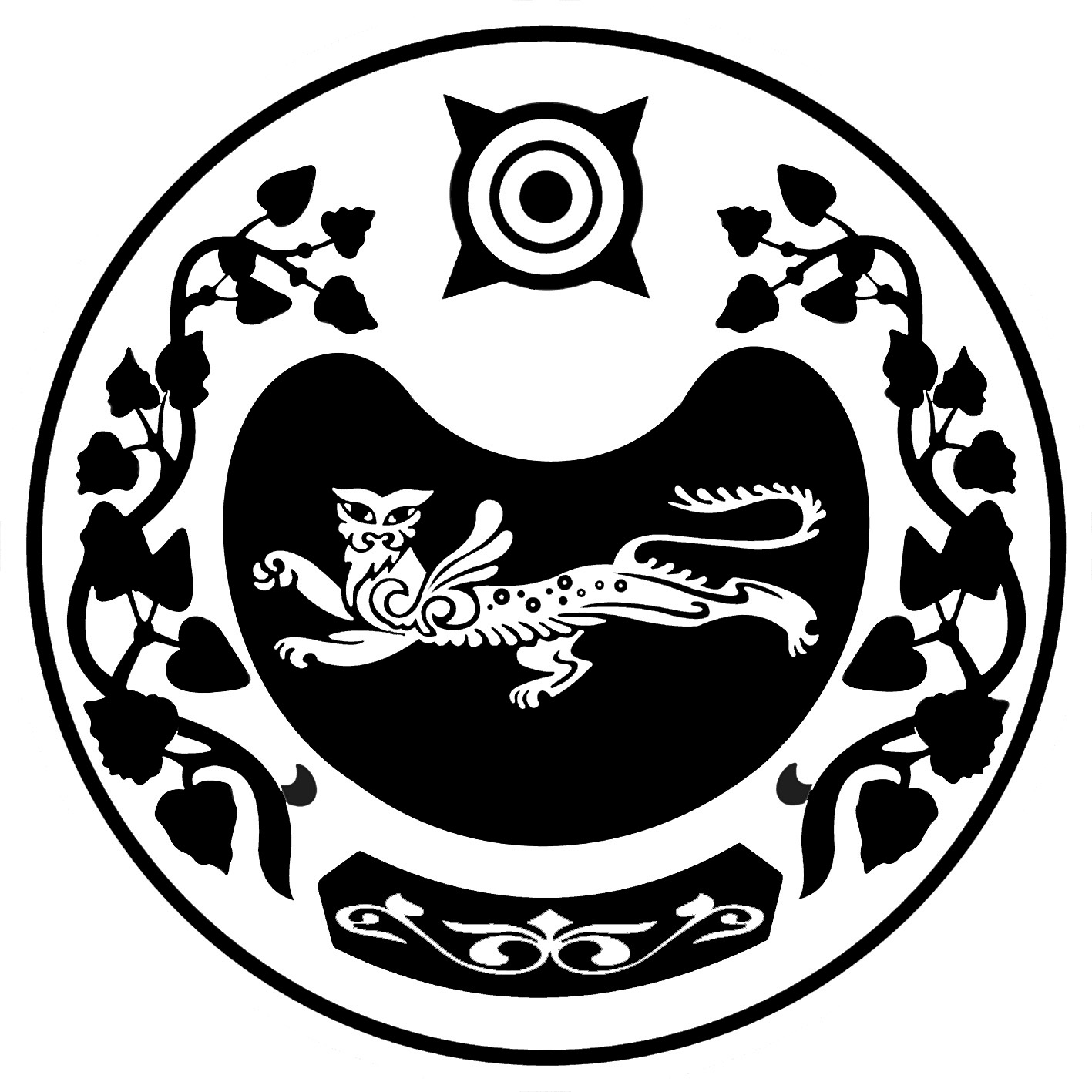 РОССИЯ ФЕДЕРАЦИЯЗЫХАКАС РЕСПУБЛИКААFБАН ПИЛТIРI  АЙМААТАЗОБА ПИЛТIРI ААЛ  ЧÖБIНIҢУСТАF ПАСТААРОССИЙСКАЯ ФЕДЕРАЦИЯРЕСПУБЛИКА ХАКАСИЯУСТЬ-АБАКАНСКИЙ РАЙОН	       АДМИНИСТРАЦИЯКАЛИНИНСКОГО СЕЛЬСОВЕТА№ 
п/пНаименование первичных средств пожаротушения, немеханизированного инструмента и инвентаряНормы комплектации пожарного щита№ 
п/пНаименование первичных средств пожаротушения, немеханизированного инструмента и инвентаряНормы комплектации пожарного щита1Огнетушители (рекомендуемые):- порошковые (ОП)вместимостью, л / массой огнетушащего состава, кгОП-10/9ОП-5/42122Лом13Ведро14Багор15Асбестовое полотно, грубошерстная ткань или войлок (кошма, покрывало из негорючего материала) размером не менее 1 х 1 м16Лопата штыковая1